BANDIRMA ONYEDİ EYLÜL UNIVERSITY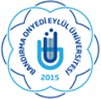 FACULTY OF HEALTH SCIENCESDEPARTMENT OF HEALTHCARE MANAGEMENT 2020-2021 ACADEMIC YEARMINOR COURSE PLAN TO BE APPLIED TO THE DEPARTMENT OF MANAGEMENT INFORMATION SYSTEMSI. SEMESTER	II. SEMESTERIII. SEMESTER	IV. SEMESTERV. SEMESTER	VI. SEMESTERVII. SEMESTER	VIII. SEMESTER** Students who attend the İKT 3272 coded Health Economics elective course will be exempted from SAY3103 coded Health Economics course. Students coming from the Department of Economics will take a total of 75 credits (48.3% of the program)C: Compulsory, E: Elective, T: Theorical, Tu: Tutorial, Cr: Credits, ECTS: European Credits Transfer System